Številka: 478-479/2008-28Datum:   13.12.2023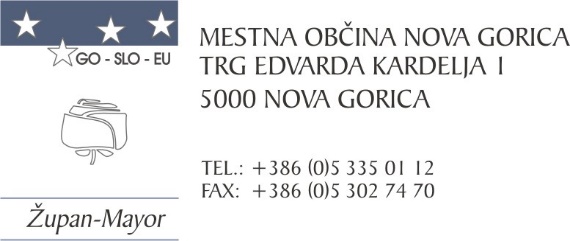 DELNI PREKLIC JAVNE DRAŽBEMestna občina Nova Gorica, Trg Edvarda Kardelja 1, 5000 NOVA GORICA DELNO PREKLICUJE javno dražbo nepremičnega premoženja.Javna dražba naj bi se izvedla dne 20.12.2023 v stekleni dvorani Mestne občine Nova Gorica, Trg Edvarda Kardelja 1, Nova Gorica, s pričetkom ob 16.00 uri.Opis nepremičnin na katere se nanaša preklic javne dražbe:2.3. Nepremičnina v k.o. 2311 Vitovlje in sicer parc. št. 2169/2 v izmeri 1.265 m2.                                                                            MESTNA OBČINA NOVA GORICA                                                                                                                                                                                                                           Župan                                                                                               Samo Turel